Работа с Node.js. Условный рендерингЦель работыПознакомить со способом подключения внешнего файла с React-компонентами (создание своего App), а также со способами условного включения JSX.Задания для выполненияДля работы необходимо установить Node.js (https://nodejs.org/en/). Пакет npm поставляется вместе с Node.js, поэтому его устанавливать отдельно не нужно.Откройте командную строку/терминал и перейдите с помощью команды cd  к папке, в которой будет создании ваш App. Затем выполните команды в терминале поочередно:npx create-react-app my-app
cd my-app
npm startИспользуя предыдущие работы и понятия «Условный рендеринг», «Изменяемое состояние» – создайте меню для ресторана по примеру согласно тех. заданию: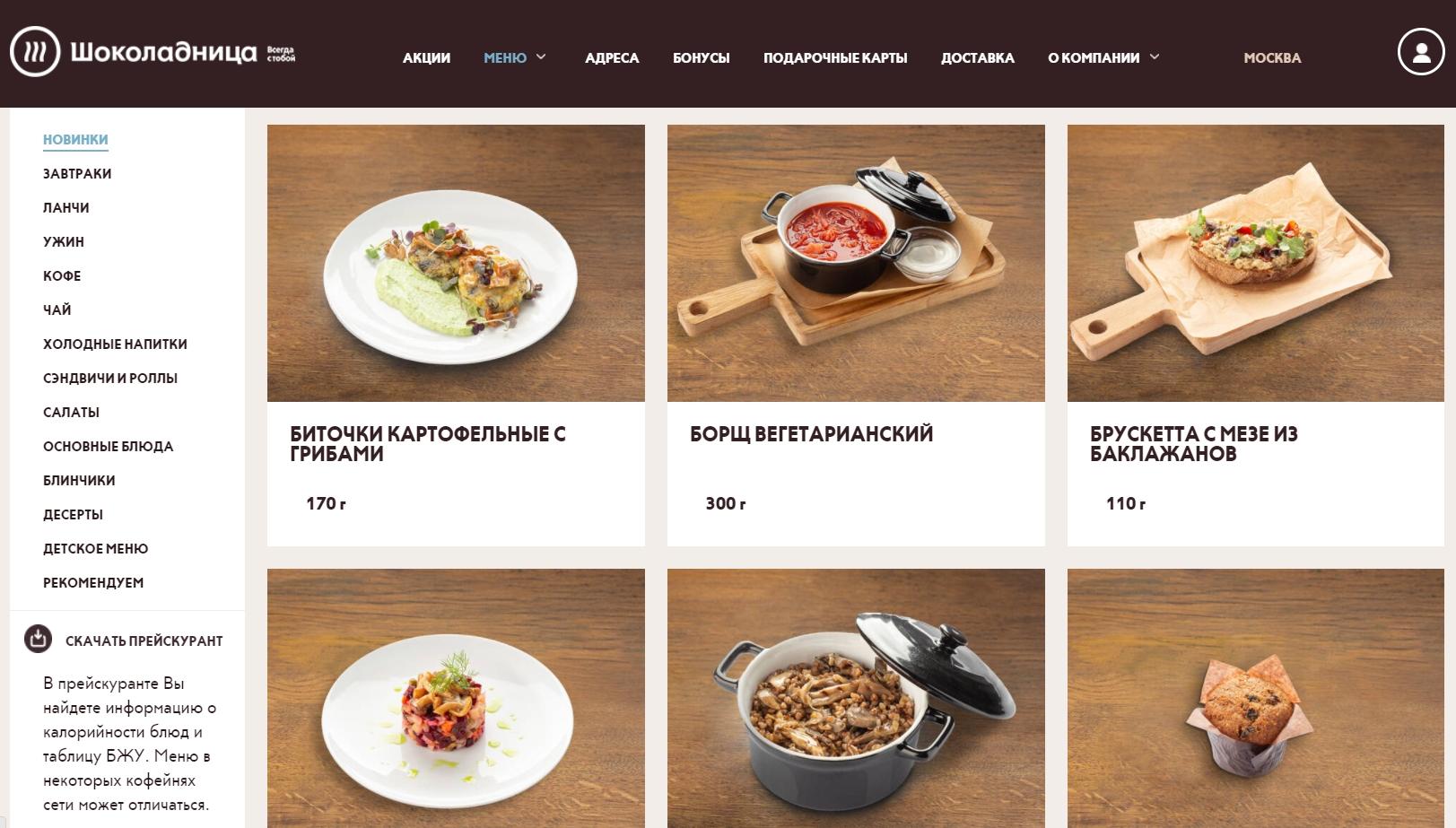 Тех. Задание:- меню на русском;- верстка по примеру скрина (допускается без бокового меню);- для каждого блюда возможность отобразить дополнительно цену, ингредиенты и.т.д.;- блюда берутся из массива объектов.Загрузить созданную страницу на GitHub в репозиторий https://github.com/al-shatalova/Lab-5.git, используя формат в названии Фамилия (латинскими буквами).Методические указанияСоздание своего AppПосле установки Node.js в командной строке программы выполните команды:npx create-react-app my-app – создание приложения
cd my-app – переход в папку приложения
npm start – запуск приложенияВ терминале появится сообщение: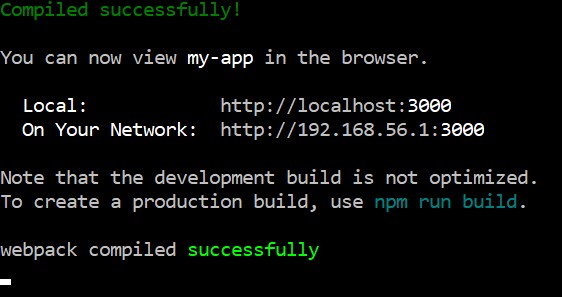 Результатом работы программы будет запущенное в браузере React-приложение с адресом: http://localhost:3000/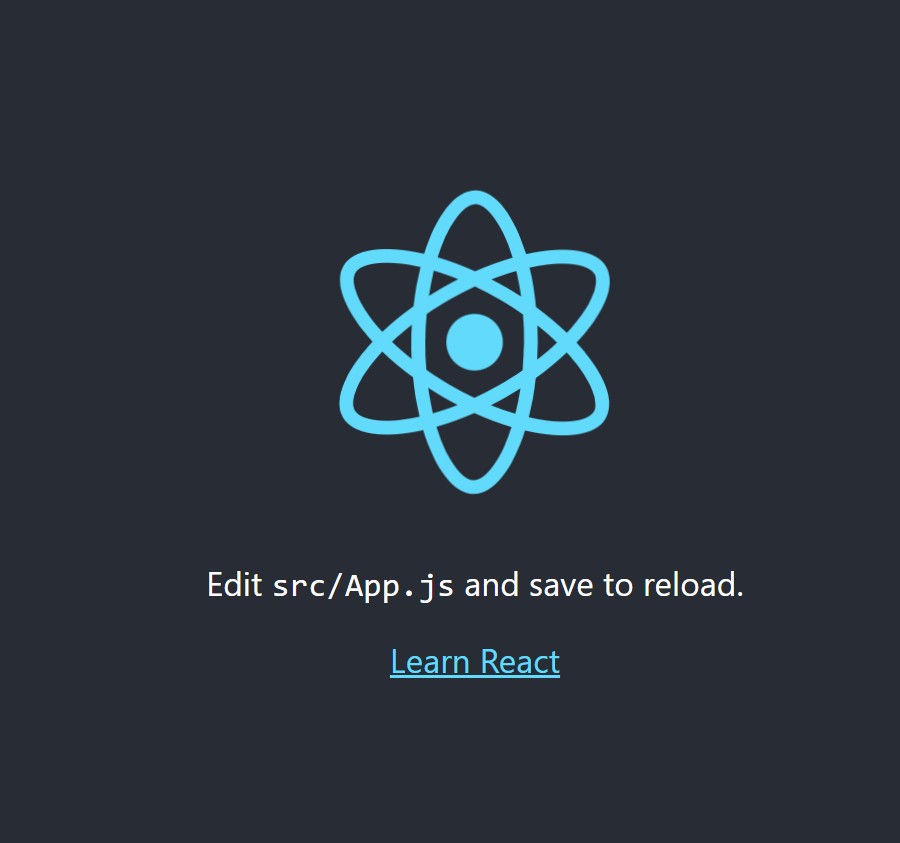 В папке вашего приложения автоматически появятся следующие файлы: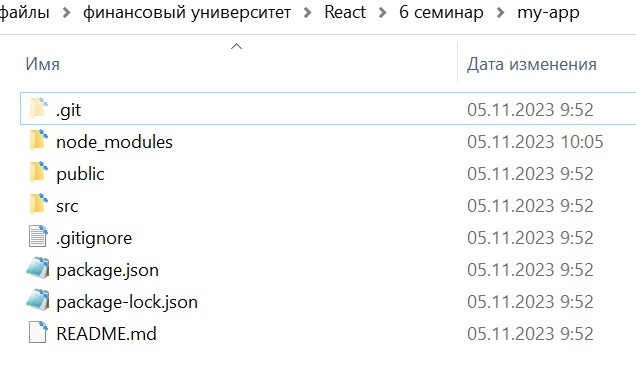 Теперь можно открывать в любой IDE файл App.js из папки src, редактировать его, обновляя App в браузере.Условный рендеринг В React нет специального синтаксиса для записи условий. Вместо этого вы будете использовать те же методы, что и при написании обычного кода JavaScript. Например, вы можете использовать оператор if для условного включения JSX:let content;if (isLoggedIn) {  content = <AdminPanel />;} else {  content = <LoginForm />;}return (  <div>    {content}  </div>);Если вы предпочитаете более компактный код, вы можете использовать условный ? оператор. В отличие if от этого, он работает внутри JSX:<div>  {isLoggedIn ? (    <AdminPanel />  ) : (    <LoginForm />  )}</div>Когда вам не нужна else ветвь, вы также можете использовать более короткий логический && синтаксис:<div>  {isLoggedIn && <AdminPanel />}</div>Все эти подходы также работают для условного указания атрибутов. Если вы не знакомы с некоторыми элементами этого синтаксиса JavaScript, вы можете начать с использования всегда if...else.Краткое описаниеВ React вы управляете логикой ветвления с помощью JavaScript.Вы можете возвращать выражение JSX условно с помощью if инструкции.Вы можете условно сохранить некоторый JSX в переменную, а затем включить его в другой JSX, используя фигурные скобки.В JSX это {cond ? <A /> : <B />} означает “если cond, рендерить <A />, в противном случае <B />”.В JSX это {cond && <A />} означает “если cond, рендерить <A />, в противном случае ничего”.Ярлыки являются обычными, но вам не обязательно использовать их, если вы предпочитаете простой рендеринг if.Показывать или скрывать другой компонент при нажатии в Reactimport {useState} from 'react';let App = function Appp() {  const [isShown, setIsShown] = useState(false);  const handleClick = event => {    setIsShown(current => current=true);  };  return (    <div>      <button onClick={handleClick}>Click</button>      {isShown && (        <div>          <h2>Some content here</h2>        </div>      )}    </div>  );}const root = createRoot(document.getElementById('root'));root.render(  <StrictMode>    <App />  </StrictMode>);Контрольные вопросыМожно ли использовать другой веб-сервер вместо Node.js?Что компилятор предпочитает – ярлыки или конструкцию if?Полезные ссылки:1. https://react.dev/learn/conditional-rendering2. https://bobbyhadz.com/blog/react-onclick-show-component